Se og ta ut din faktura og din betalingshistorikkFørst logger du deg inn i systemet.(Se Innlogging i systemet for hvordan). Da får du følgende skjermbilde: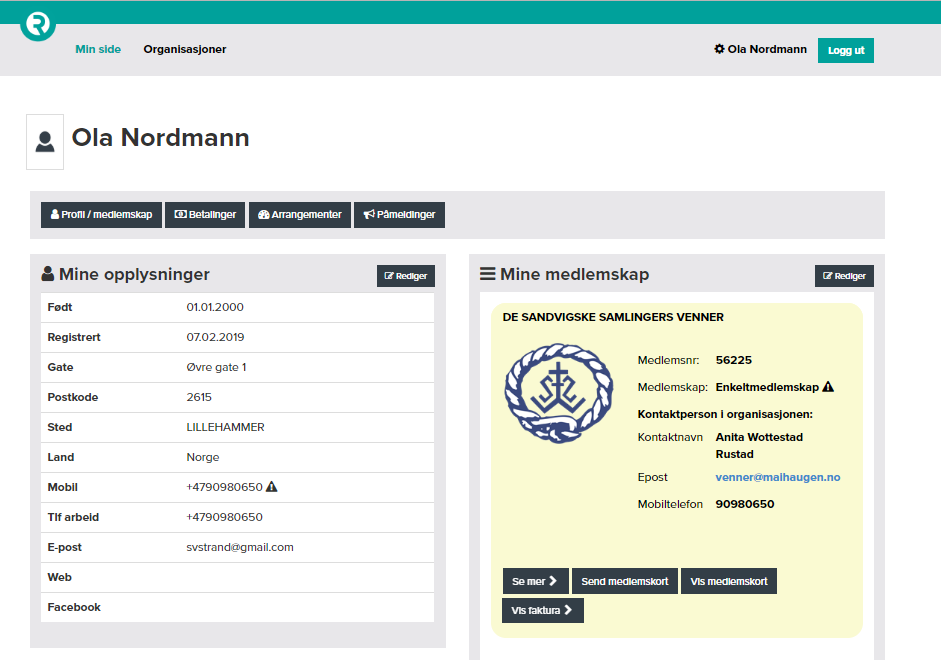 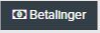 I Loginbilde, klikk knappen . over Mine opplysninger. Da får du opp følgende skjermbilde: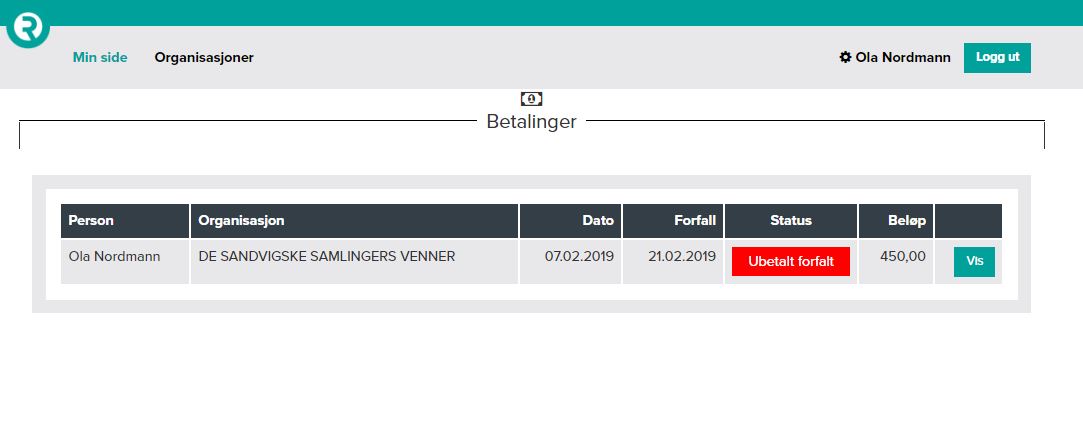 Her ser du hva du har mottatt av faktura(er) og om denne/disse er betalt. Du kan her klikke på knappen helt til høyre, og du får opp fakturaen: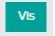 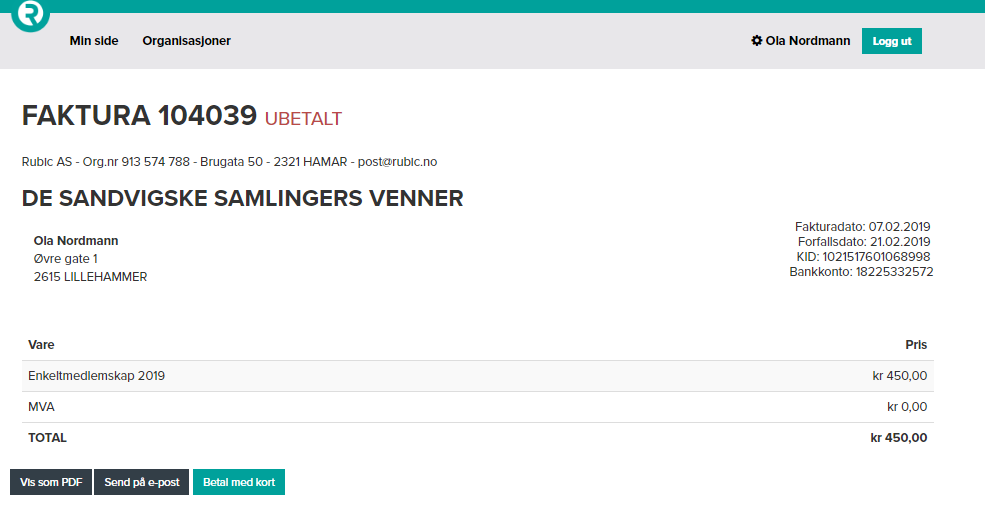 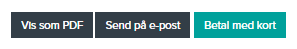 Her har du valgene nederst til venstre, som betyr:Vis som PDF: gir skjermbilde med fakturaen som du kan lagre eller skrive ut, her finner du også kontonummer og KID som må benyttes ved betaling i Nettbank (eller autogiro/brevgiro etc.)Send på e-post: Som ovenfor, men faktura sendes deg på din oppgitte e-post adresseBetal med kort: Betal fakturaen direkte med kredittkort her og nå, når du velger dette fortsetter systemet med «normal» sekvens for betaling med kreditt-/bankkort.